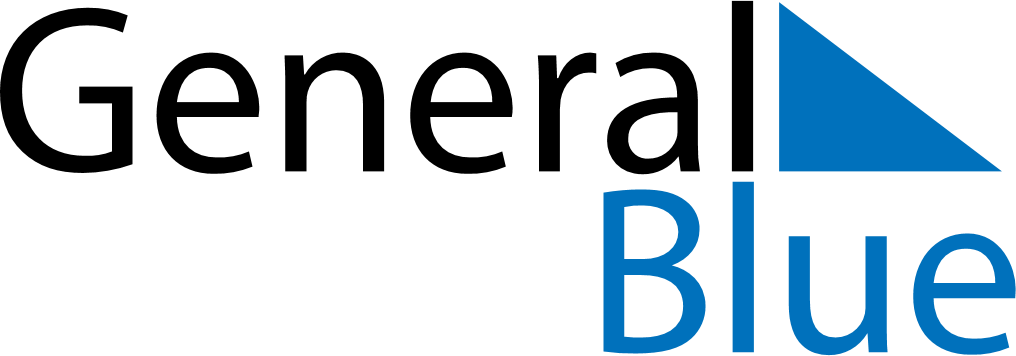 June 2024June 2024June 2024June 2024June 2024June 2024June 2024Sangkha, Surin, ThailandSangkha, Surin, ThailandSangkha, Surin, ThailandSangkha, Surin, ThailandSangkha, Surin, ThailandSangkha, Surin, ThailandSangkha, Surin, ThailandSundayMondayMondayTuesdayWednesdayThursdayFridaySaturday1Sunrise: 5:34 AMSunset: 6:30 PMDaylight: 12 hours and 56 minutes.23345678Sunrise: 5:34 AMSunset: 6:30 PMDaylight: 12 hours and 56 minutes.Sunrise: 5:34 AMSunset: 6:31 PMDaylight: 12 hours and 56 minutes.Sunrise: 5:34 AMSunset: 6:31 PMDaylight: 12 hours and 56 minutes.Sunrise: 5:34 AMSunset: 6:31 PMDaylight: 12 hours and 57 minutes.Sunrise: 5:34 AMSunset: 6:31 PMDaylight: 12 hours and 57 minutes.Sunrise: 5:34 AMSunset: 6:32 PMDaylight: 12 hours and 57 minutes.Sunrise: 5:34 AMSunset: 6:32 PMDaylight: 12 hours and 57 minutes.Sunrise: 5:34 AMSunset: 6:32 PMDaylight: 12 hours and 58 minutes.910101112131415Sunrise: 5:34 AMSunset: 6:33 PMDaylight: 12 hours and 58 minutes.Sunrise: 5:34 AMSunset: 6:33 PMDaylight: 12 hours and 58 minutes.Sunrise: 5:34 AMSunset: 6:33 PMDaylight: 12 hours and 58 minutes.Sunrise: 5:34 AMSunset: 6:33 PMDaylight: 12 hours and 58 minutes.Sunrise: 5:35 AMSunset: 6:33 PMDaylight: 12 hours and 58 minutes.Sunrise: 5:35 AMSunset: 6:34 PMDaylight: 12 hours and 59 minutes.Sunrise: 5:35 AMSunset: 6:34 PMDaylight: 12 hours and 59 minutes.Sunrise: 5:35 AMSunset: 6:34 PMDaylight: 12 hours and 59 minutes.1617171819202122Sunrise: 5:35 AMSunset: 6:34 PMDaylight: 12 hours and 59 minutes.Sunrise: 5:35 AMSunset: 6:35 PMDaylight: 12 hours and 59 minutes.Sunrise: 5:35 AMSunset: 6:35 PMDaylight: 12 hours and 59 minutes.Sunrise: 5:36 AMSunset: 6:35 PMDaylight: 12 hours and 59 minutes.Sunrise: 5:36 AMSunset: 6:35 PMDaylight: 12 hours and 59 minutes.Sunrise: 5:36 AMSunset: 6:35 PMDaylight: 12 hours and 59 minutes.Sunrise: 5:36 AMSunset: 6:36 PMDaylight: 12 hours and 59 minutes.Sunrise: 5:36 AMSunset: 6:36 PMDaylight: 12 hours and 59 minutes.2324242526272829Sunrise: 5:37 AMSunset: 6:36 PMDaylight: 12 hours and 59 minutes.Sunrise: 5:37 AMSunset: 6:36 PMDaylight: 12 hours and 59 minutes.Sunrise: 5:37 AMSunset: 6:36 PMDaylight: 12 hours and 59 minutes.Sunrise: 5:37 AMSunset: 6:36 PMDaylight: 12 hours and 59 minutes.Sunrise: 5:37 AMSunset: 6:37 PMDaylight: 12 hours and 59 minutes.Sunrise: 5:38 AMSunset: 6:37 PMDaylight: 12 hours and 59 minutes.Sunrise: 5:38 AMSunset: 6:37 PMDaylight: 12 hours and 59 minutes.Sunrise: 5:38 AMSunset: 6:37 PMDaylight: 12 hours and 58 minutes.30Sunrise: 5:38 AMSunset: 6:37 PMDaylight: 12 hours and 58 minutes.